Таблица 1 – Параметры для настройки PVT моделиТаблица 2 – Компонентный состав пластовой нефти использованный для моделированияРисунок 1 – Сходимость модели до настройки на вязкость дегазированной нефти при температуре 34 оС.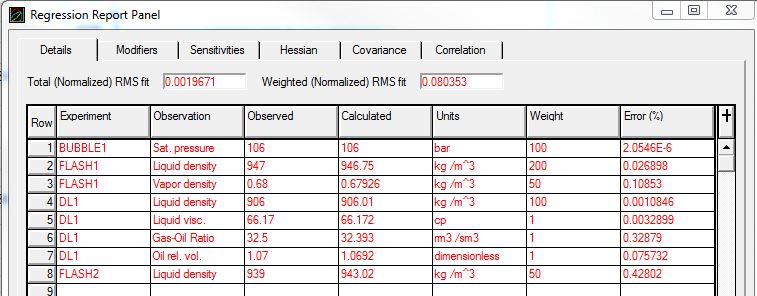 Таблица 3 – Компонентный состав пластовой нефти по даннымлаборатрных исследованийПараметрЕд. изм.ЗначениеНачальная пластовая температураоС34Начальное пластовое давлениеМПа10,6Давление насыщенияМПа10,6Плотность нефти после стандартного разгазированиякг/м3947Плотность газа после стандартного разгазированиякг/м30,680Плотность нефти в пластовых условияхкг/м3906Газосодержание по данным дифференциального разгазированиям3/м332,5Объемный коэффициент по данным дифференциального разгазированияд. ед.1,070Динамическая вязкость газонасыщенной нефти в пластовых условияхмПа·с66,17Плотность дегазированной нефти при 34 оСм3/м3939Динамическая вязкость дегазированной нефти при 34 оСмПа·с249,3КомпонентСодержание, % мольныйМолярная масса, г/мольОтносительная плотностьУглекислый газCO20,02444,010,777АзотN20,06428,0130,804МетанC134,42616,0430,425ЭтанC20,47130,070,548ПропанC30,01744,0970,582ИзобутанIC40,02158,1240,557Норм. БутанNC40,00758,1240,579ИзопентанIC50,00972,1510,620Норм. пентанNC50,00372,1510,626Остаток С6+ (Разбиение рассчитано по данным фрак- ционной разгонки)F10,845115,60,760Остаток С6+ (Разбиение рассчитано по данным фрак- ционной разгонки)F22,903139,30,786Остаток С6+ (Разбиение рассчитано по данным фрак- ционной разгонки)F34,401178,40,815Остаток С6+ (Разбиение рассчитано по данным фрак- ционной разгонки)F49,5342200,837Остаток С6+ (Разбиение рассчитано по данным фрак- ционной разгонки)F542,275443,60,971КомпонентСостав пл. нефти, % мольнСостав пл. нефти, % мольнСостав пл. нефти, % мольнХарак- теристикиПроба 1Проба 2Ср.Компонентпроба 1проба 2ср.Мольное содержание,  %Мольное содержание,  %Мольное содержание,  %Мольное содержание,  %H2000C5+64.78965.15664.97He0.0010.0010.001C7+64.76265.1364.943N20.0680.0580.063C12+63.37663.52363.445CO20.0240.0230.024C36+10.34310.02910.175CH434.60534.24634.426Молекулярная массаМолекулярная массаМолекулярная массаМолекулярная массаC2H60.470.4720.471C5+378.3371.4374.9C3H80.0170.0170.017C7+378.4371.5375i-C4H100.0210.0210.021C12+383.6377.4380.5n-C4H100.0060.0070.007C36+837.3842839.7i-C5H120.0090.0090.009n-C5H120.0030.0030.003C60.0150.0140.015C70.0290.030.03C80.0280.0270.028C90.140.1550.148C100.3820.4760.429C110.8070.9190.863C121.1122.2111.662C132.612.5892.6C142.9673.0843.026C153.2353.2893.262C163.2933.423.357C173.2263.2683.247C183.2963.2473.272C193.4453.4423.444C203.1143.0683.091C213.0453.0153.03C222.8372.8452.841C232.7172.6772.697C242.5212.4842.503C252.3022.2682.285C262.0992.0682.084C271.9191.8021.861C281.7081.5891.649C291.4711.3641.418C301.3211.2451.283C311.2051.1311.168C3210.9420.971C330.9690.9120.941C340.8570.8080.833C350.7630.7270.745C36+10.34310.02910.175Сумма100100100Мол. масса250.8247.7249.3Пл-ть, кг/м3905.4905.8905.6